Publicado en Madrid el 22/06/2017 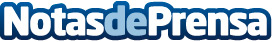 Los compañeros de viaje más odiados por los españolesViajar a veces puede convertirse en un infierno si se va con la persona equivocada pero ¿quiénes son los compañeros de viaje con los que nadie quiere ir? Uniplaces.es, servicio de reserva de alojamiento para estudiantes internacionales, ha preguntado a más de 2.800 jóvenes con quienes no irían nunca de viaje para descubrir el perfil de viajero que se puede evitarDatos de contacto:YolandaNota de prensa publicada en: https://www.notasdeprensa.es/los-companeros-de-viaje-mas-odiados-por-los Categorias: Viaje Sociedad Turismo http://www.notasdeprensa.es